Итоги оперативно-профилактического мероприятия «Автобус».Госавтоинспекция Отдела МВД России по Нытвенскому району  подвела итоги оперативно-профилактического мероприятия «Автобус», проходившего на территории района в период с 3 по 13 февраля. В указанный период сотрудниками ГИБДД при надзоре за дорожным движением проверено и досмотрено 259 автобусов, к административной ответственности за нарушение Правил дорожного движения привлечено 10 водителей, также за нарушение правил пользования ремнями безопасности привлечено к административной ответственности 2 пассажира автобусов.Вместе с тем, имели место нарушения связанные с управлением транспортных средств при наличие неисправностей и условий при которых эксплуатация транспортных средств запрещена. Так в период проведения мероприятия привлечено к административной ответственности 2 водителя маршрутных транспортных средств.За выпуск на линию автобусов с техническими неисправностями к административной ответственности привлечены 3 должностных лица.Стоит отметить, что целевые мероприятия по снижению аварийности на пассажирском транспорте, предупреждению и пресечению нарушений ПДД, требований нормативных правовых актов в области обеспечения безопасности дорожного движения, связанных с перевозкой пассажиров и законности при осуществлении пассажирских перевозок автобусами, проводятся Госавтоинспекцией на регулярной основе.Госинспектор БДД ОГИБДДОМВД России по Нытвенскому районуст. лейтенант полиции                                                                                        Я.В. Чугайнова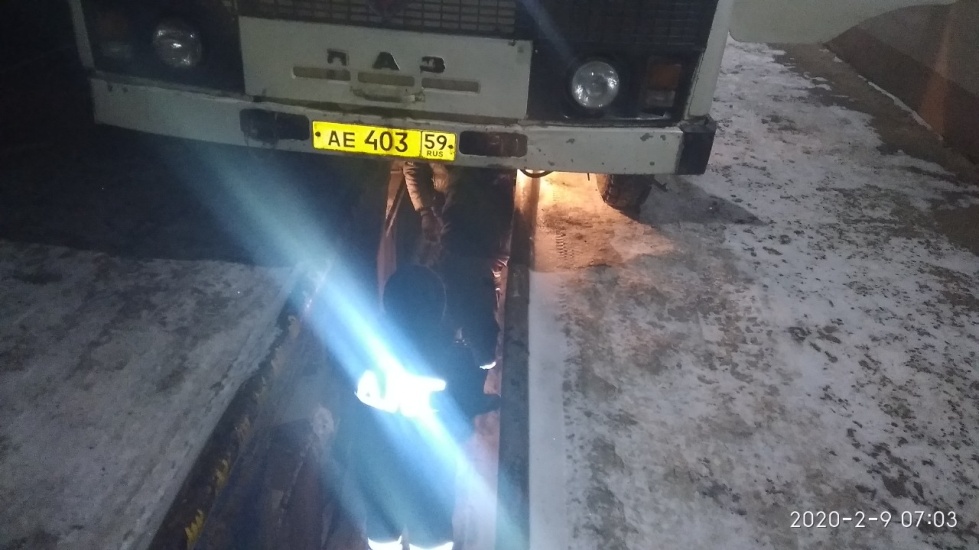 